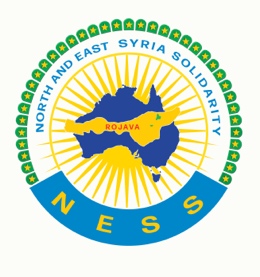 NORTH AND EAST SYRIA SOLIDARITY INC (NESS INC)ABN: 34 654 481 571Application for MembershipI, ______________________________________________________________ (name)of ______________________________________________________________________________________________________________________________ (address)_______________________________  (email)  __________________________ (phone)apply to become a member of North and East Syria Solidarity Inc, an incorporated Association with the Purposes listed on page 2.I acknowledge and agree that:I support the Purposes of the AssociationI agree to comply with the Rules of the AssociationI will work with other members in a collaborative, constructive and open way to achieve the Association’s PurposesI will abide by the Association’s Code of Conduct for members, as adopted and amended from time to time___________________________________(Signature)Please complete, sign and return to NESS via:Email:	info@nessolidarity.org.au ORMail:	PO Box 848, Northcote VIC 3070NESS – PurposesAdvancing health by:facilitating the provision of training and other professional development by Australian medical professionals to their colleagues in North and East Syria;obtaining funds to purchase and provide necessary medical equipment and supplies to hospitals and medical centres in North and East Syria; andfacilitating treatment and rehabilitation services for people in North and East Syria who have been injured or maimed in war or conflict.Advancing education by:facilitating links between teachers and other education professionals in Australia with their colleagues in North and East Syria;obtaining funds to purchase and provide educational and training resources to schools, colleges and other educational institutions in North and East Syria;facilitating formal relationships between schools and other educational institutions in North and East Syria with equivalent institutions in Australia; andfostering public awareness about North and East Syria in Australia through educational seminars, lectures and similar events.Advancing culture by: promoting and facilitating cultural exchanges between North and East Syria and Australia;providing for the observance of the customs, festivals and ceremonies of North and East Syria in Australia;fostering public awareness of and interest in the history of the North and East Syria region; andundertaking talks, discussions and seminars in Australia on the culture of North and East Syria.Promoting mutual respect and tolerance between groups of individuals in Australia who have migrated from or have a connection to North and East Syria, Syria generally or neighbouring countries of the Middle East, or who have an interest in these areas, by:facilitating open dialogue and discussion through public meetings, forums and similar events;actively countering racism, xenophobia and extremism; andencouraging and modelling pluralism and tolerance for all ethnic, cultural and religious backgrounds.Promoting and protecting the human rights of the people of North and East Syria under the international human rights conventions and covenants identified in the Human Rights Parliamentary Scrutiny Act 2011 (Cth) by:undertaking research into human rights issues in North and East Syria;seeking redress and relieving needs for victims of human rights abuse; andraising awareness of human rights issues.Advancing the natural environment by:facilitating links between Australian environmentalists and environmental groups and similar people and organisations in North and East Syria; andobtaining funds for and undertaking, with appropriate partners, projects to protect and improve the natural environment in North and East Syria.Sourcing and delivering humanitarian aid and other assistance to North and East Syria.Advocating for North and East Syria in Australia, including for appropriate recognition of and status for the autonomous region and for the systematic provision of humanitarian aid and assistance to North and East Syria.Raising awareness about North and East Syria among all sectors including the general public, and acting as a focal point for North and East Syria in Australia.Liaising and collaborating with civil society groups in Australia, including Kurdish and other community groups, solidarity groups, trade unions and other bodies, on North and East Syria.Encouraging and facilitating discussion on the application of democratic confederalism, as implemented in North and East Syria, in Australia.Provide additional support and assistance to the people of North and East Syria and their representative bodies by any other lawful means consistent with the Association’s charitable purposes and not for profit status.